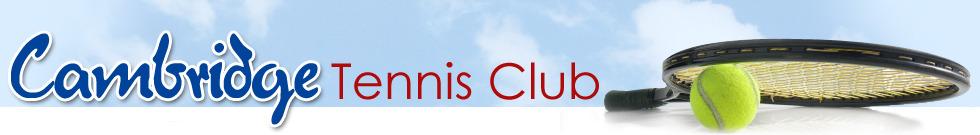 Junior Winter Competition 2021 General InformationPlayers are required to be members of Cambridge Tennis Club Inc.Membership forms are available from the Club website: www.cambridgetennisclub.com.auOr forms are available in the clubrooms.Cambridge club shirts will be compulsory for all junior players to wear. Shirts are available on order for $35.00.Please note we do not have control over match times. Depending on sections given will depend on match times. Match Times will either be 8:00am-10:10am or 10:20am-12:30pmPlayers are required to make themself available for filling in to other teams, even if they are rostered out.Entries close on Friday March 12 2021. Entries must be in before 6:00pm. No late entries will be accepted.Winter season begins May 1 2021Information night will be onWednesday April 28 at 7:30pmPlease note we will not be ringing players to play or remind. It is your responsibility to get the entry in. Further information please contact Samuel on 0427 084 596info@cambridgetennisclub.com.auwww.cambridgetennisclub.com.auJunior Winter Season 2021 Registration Form – Junior TennisAll players (must be members of Cambridge Tennis Club) wanting to play the 2021 winter season is required to complete this form and return it by:Friday March 12 2021 by 6:00pmNo Late Entries$70.00 Ball and Registration fee is required when form is returned.Entry fees will be carried over from last winter season if paid previously.Cheques payable to Cambridge Tennis ClubPlease return form to: Samuel Frick or Jason O’Neil at the Tennis ClubOrEmail to info@cambridgetennisclub.com.au Saturday MorningsPlease note we have no control over times. Depending on sections given will depend on match times. Match times will either be 8:00am – 10:10am or 10:20am – 12:30pm.Family Name:  									Given Name:								M/F	Address (number and Street):				_____________	____________________________________________________Suburb:								Post Code:	___Email:				                       	____________________Telephone (to appear on team sheet):					________                       DOB: ____________________________________                                                          Previous Club played at if not Cambridge: ____________________________